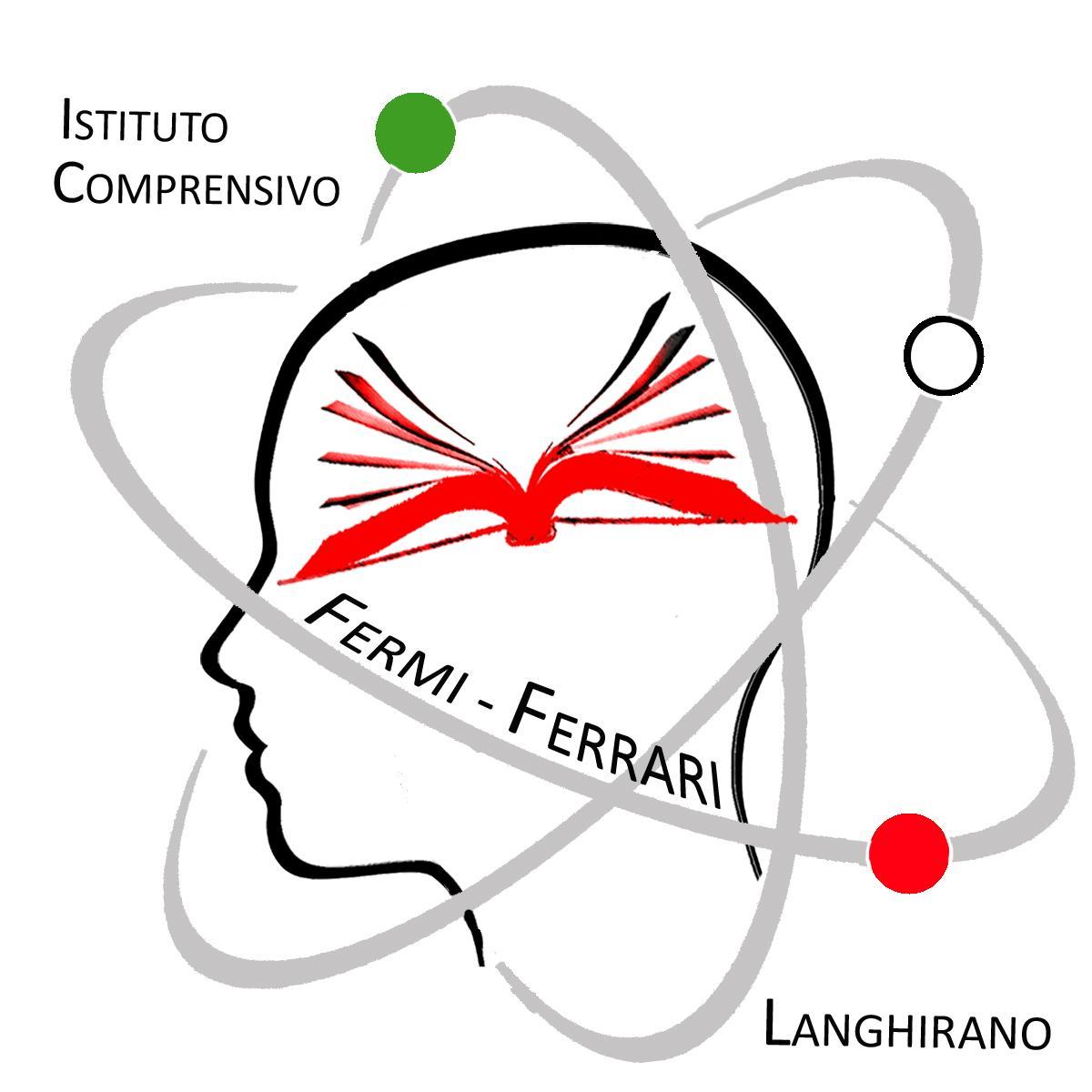 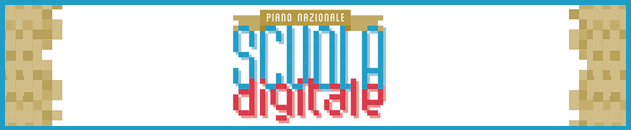 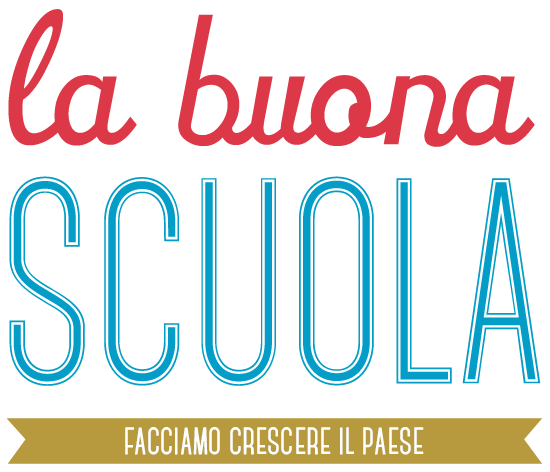 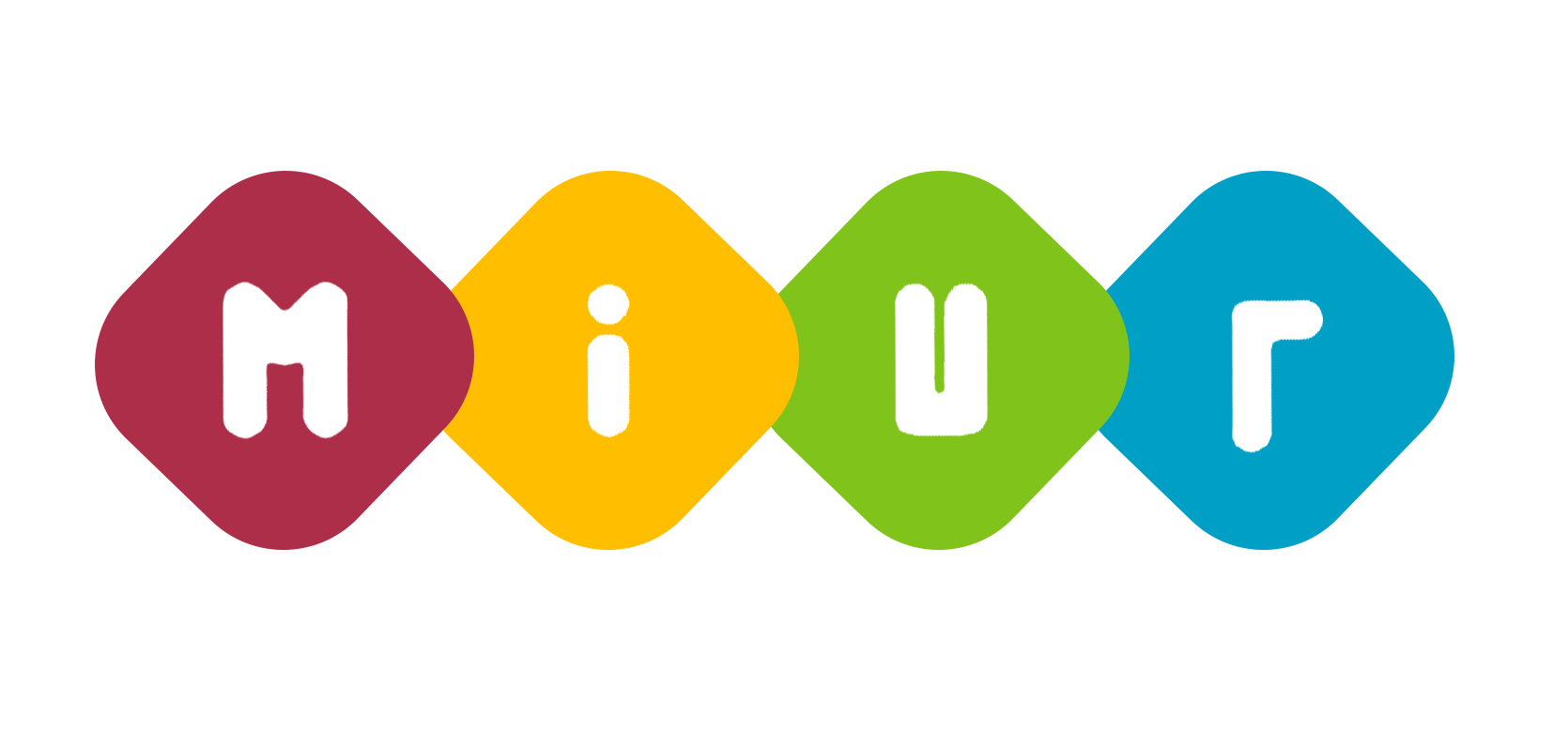 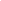 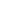 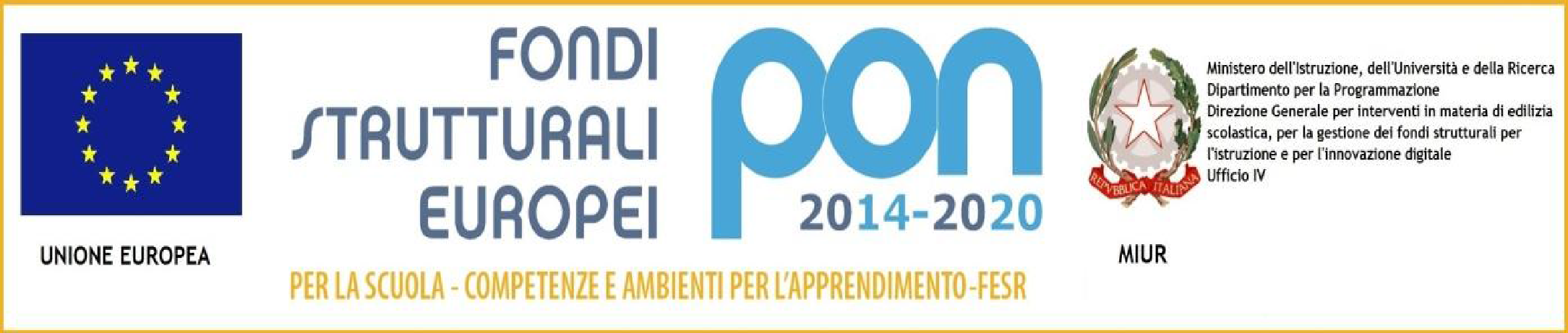 Al Dirigente Scolastico	dell’IC di LanghiranoOggetto: RICHIESTA ACCESSO ISTITUTO del TELEFONO CELLULARE A.S. 2024/25Il/La sottoscritto/a_____________________________________________________________________genitore dell’alunno/a __________________________________________________________________frequentante la classe _______________ della scuola Secondaria di I grado “Fermi” CHIEDEche _l_ propri_ figli_ possa accedere all’Istituto con il telefono cellulare, da custodire spento e sotto la propria responsabilità, per l’a.s. …………./…..per il seguente motivo ___________________________________________________________________________________________________________________________________________________________ Langhirano, _____________________Gli esercenti la responsabilità genitoriale(padre) _________________________________(ai sensi del DPR 445/2000)(madre) _________________________________(ai sensi del DPR 445/2000)Il genitore unico firmatario: ______________________________(ai sensi del DPR 445/2000)VISTO: SI AUTORIZZA		  NON SI AUTORIZZA			  	     Il Dirigente Scolastico			              Prof. Avv. Giovanni Fasan